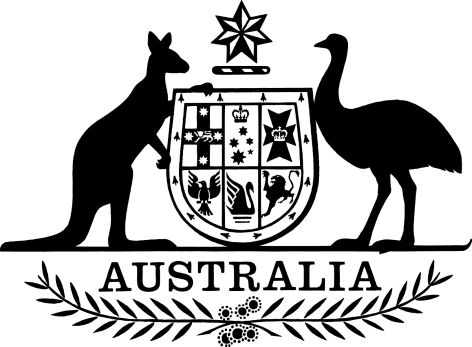 Airports Amendment (Melbourne Airport Site Measures No. 2) Regulations 2018I, General the Honourable Sir Peter Cosgrove AK MC (Ret’d), Governor-General of the Commonwealth of Australia, acting with the advice of the Federal Executive Council, make the following regulations.Dated 16 August 2018Peter CosgroveGovernor-GeneralBy His Excellency’s CommandMichael McCormackDeputy Prime Minister and Minister for Infrastructure and TransportContents1	Name	12	Commencement	13	Authority	14	Schedules	1Schedule 1—Amendments	2Airports Regulations 1997	21  Name		This instrument is the Airports Amendment (Melbourne Airport Site Measures No. 2) Regulations 2018.2  Commencement	(1)	Each provision of this instrument specified in column 1 of the table commences, or is taken to have commenced, in accordance with column 2 of the table. Any other statement in column 2 has effect according to its terms.Note:	This table relates only to the provisions of this instrument as originally made. It will not be amended to deal with any later amendments of this instrument.	(2)	Any information in column 3 of the table is not part of this instrument. Information may be inserted in this column, or information in it may be edited, in any published version of this instrument.3  Authority		This instrument is made under the Airports Act 1996.4  Schedules		Each instrument that is specified in a Schedule to this instrument is amended or repealed as set out in the applicable items in the Schedule concerned, and any other item in a Schedule to this instrument has effect according to its terms.Schedule 1—AmendmentsAirports Regulations 19971  After paragraph 14(a) of Schedule 1Insert:	(aa)	the land in Crown Allotment 2007, Parish of Tullamarine, being general law land, as contained within Conveyance Book 453 No. 366; and2  Clause 14 of Schedule 1 (table item 35A)Repeal the item.3  Clause 14 of Schedule 1 (at the end of the table)Add:Commencement informationCommencement informationCommencement informationColumn 1Column 2Column 3ProvisionsCommencementDate/Details1.  The whole of this instrumentThe day after this instrument is registered.21 August 20184311857276Lot 1 on Title Plan 962272K4411857290Lot 1 on Title Plan 962273H4511994306Lot 1 on Plan of Subdivision 129124